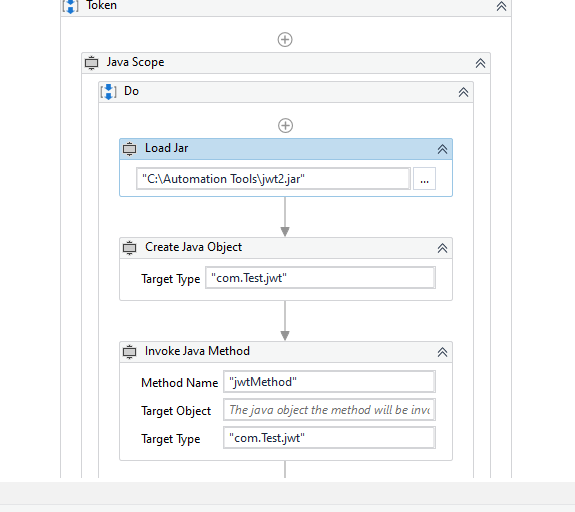 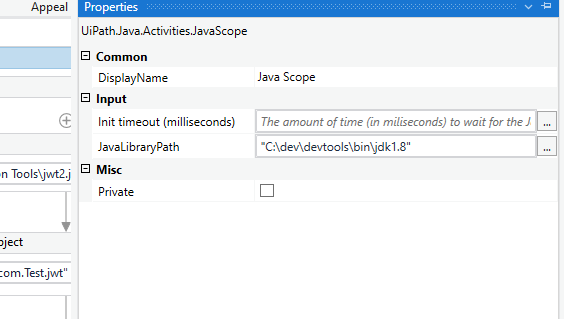 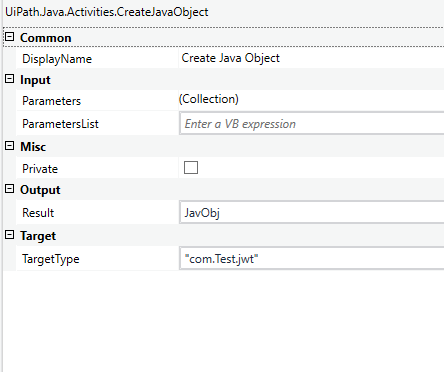 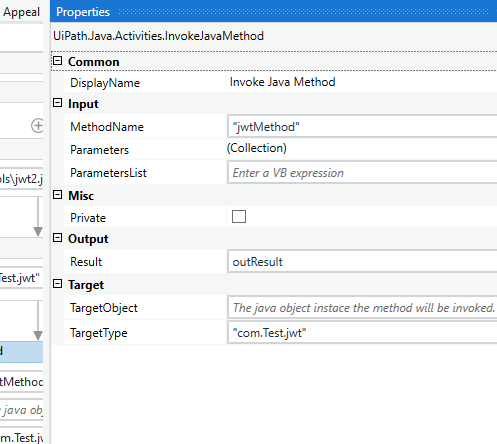 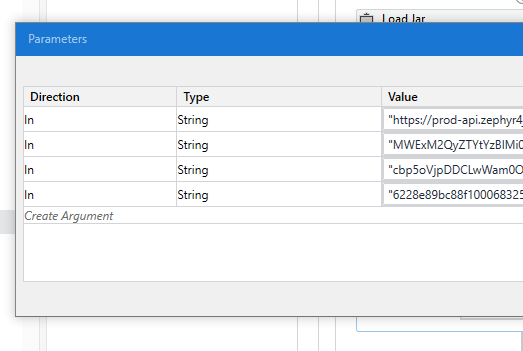 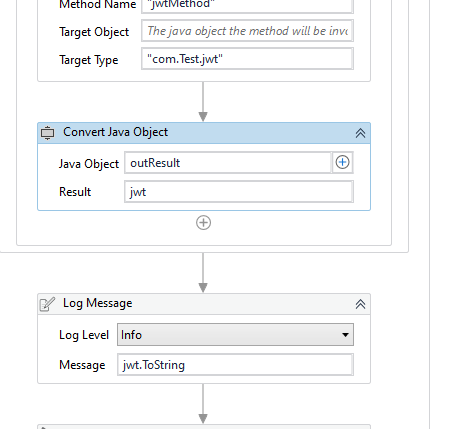 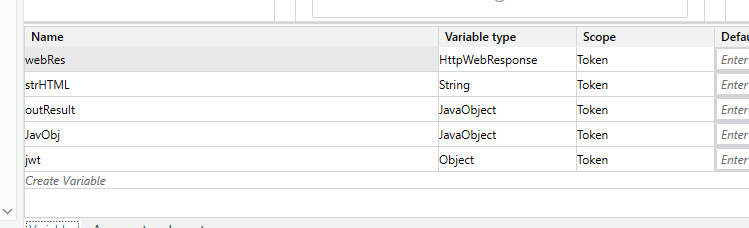 Java Code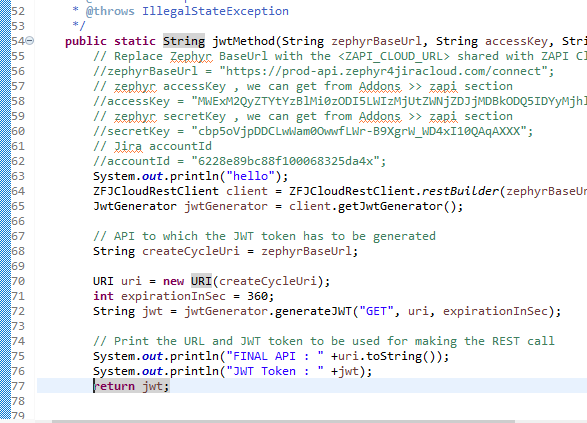 